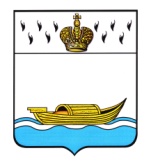         АДМИНИСТРАЦИЯ        Вышневолоцкого городского округа                                              Постановлениеот 21.02.2020.                                                                                                   № 109                                          г. Вышний ВолочекО проведении неотложныхмероприятий по подготовке территории Вышневолоцкого городского округа к пожароопасному периоду 2020 годаВ целях своевременной и качественной подготовки органов управления, сил и средств Вышневолоцкого звена Тверской территориальной подсистемы единой государственной системы предупреждения и ликвидации чрезвычайных ситуаций (далее - ВЗ ТТП РСЧС) к действиям по предупреждению и ликвидации чрезвычайных ситуаций, связанных с обеспечением пожарной безопасности населения, противопожарной охраной лесов, примыкающих к населенным пунктам на территории Вышневолоцкого городского округа, недопущению материального ущерба в пожароопасный период в 2020 года, Администрация Вышневолоцкого городского округа постановляет:1. Координацию деятельности органов управления и сил Вышневолоцкого звена Тверской территориальной подсистемы единой государственной системы предупреждения и ликвидации чрезвычайных ситуаций (далее - ВЗ ТТП РСЧС) по выполнению противопожарных мероприятий в 2020 году возложить на комиссию по предупреждению и ликвидации чрезвычайных ситуаций и обеспечению пожарной безопасности Вышневолоцкого городского округа (далее - КЧС и ОПБ Вышневолоцкого городского округа).2. Утвердить состав оперативного штаба для руководства и принятия решений по вопросам обеспечения пожарной безопасности в муниципальном образовании Вышневолоцкий городской округ (приложение 1). 3. Утвердить план мероприятий по профилактике пожаров, предупреждению гибели людей и смягчению последствий от пожаров на территории Вышневолоцкого городского округа и объектах экономики в пожароопасный период 2020 года (приложение 2).4. Рекомендовать начальнику Вышневолоцкого отдела лесного хозяйства ГКУ «Фировское лесничество Тверской области» (Воробьева Л.В.), совместно с руководителем ЗАО «Вышневолоцкий леспромхоз» (Зеленин А.В.) до 01.04.2020  провести корректировку оперативно-мобилизационного плана по предупреждению и ликвидации лесных пожаров, выписку из которого представить, до 17.04.2020, в КЧС и ОПБ Вышневолоцкого городского округа через Управление по делам гражданской обороны и чрезвычайным ситуациям администрации Вышневолоцкого городского округа (далее – Управление ГОЧС администрации Вышневолоцкого городского округа).3. Рекомендовать руководителям предприятий, организаций и учреждений Вышневолоцкого городского округа:3.1. обеспечить готовность сил и средств к выполнению противопожарных мероприятий и аварийно-спасательных работ в зоне своей ответственности, проверить наличие средств пожаротушения, исправность технических средств оповещения;3.2. до 24.04.2020 провести организационные и технические мероприятия по защите от пожаров объектов экономики, населенных пунктов, садово-огороднических и дачных товариществ, баз и лагерей отдыха, а также лесных массивов от неконтролируемых хозяйственных палов на территории Вышневолоцкого городского округа;3.3. обеспечить, в соответствии с установленными сроками, выполнение «Плана мероприятий по профилактике пожаров, предупреждению гибели людей и смягчению последствий от пожаров на территории Вышневолоцкого городского округа и объектах экономики в пожароопасный период 2020 года»;3.4. в срок, до 15.04.2020, назначить лиц, ответственных за подготовку к пожароопасному периоду, уполномоченных круглосуточно принимать оперативные решения по борьбе с пожарами и устранению их последствий;3.5. организовать, в пожароопасный период, дежурство работников объектов экономики, учреждений с круглосуточным пребыванием людей, определить порядок связи, обмена информацией и оповещения с оперативными дежурными МКУ «Единая дежурно - диспетчерская служба Вышневолоцкого городского округа» (тел/факс. 8(48 233) 5-10-41; 5-10-10);3.6. создать необходимые резервы финансовых и материально-технических средств, исходя из специфики объекта экономики, предприятия, учреждения.4. Рекомендовать начальнику Вышневолоцкого отдела лесного хозяйства ГКУ «Фировское лесничество Тверской области» (Воробьева Л.В.), руководителю ЗАО «Вышневолоцкий леспромхоз» (Зеленин А.В.), начальнику МО МВД России «Вышневолоцкий» (Дущак Д.А.), и.о. начальника отдела надзорной деятельности и профилактической работы по Вышневолоцкому и Бологовскому районам Тверской области  (Борзов А.В.):4.1. Создать оперативные группы, состоящие из должностных лиц организаций лесного хозяйства, органов внутренних дел и отдела надзорной деятельности, для выявления и пресечения нарушений правил пожарной безопасности в лесных массивах, примыкающих к населенным пунктам Вышневолоцкого городского округа.4.2. Обеспечить контроль и пожарный надзор за выполнением противопожарных мероприятий всеми лицами, ведущими какие – либо работы в лесных массивах, примыкающих к населенным пунктам Вышневолоцкого городского округа. 5. Руководителю Управления жилищно-коммунального хозяйства, дорожной деятельности и благоустройства администрации Вышневолоцкого городского округа (Андреев С.П.), совместно с Управлением территориальной политики и социально-административного развития Администрации Вышневолоцкого городского округа (Рябкова Н.Ф.), при необходимости, заключить договора с предприятиями и организациями, независимо от форм собственности, на поставку транспорта и спецтехники для выполнения противопожарных мероприятий. Расчеты за использование техники производить из резервного фонда Администрации Вышневолоцкого городского округа на ликвидацию чрезвычайных ситуаций.6. Эвакуационной комиссии Вышневолоцкого городского округа (Морозов Д.Г.), в случае необходимости, организовать подбор и предварительную подготовку мест по размещению населения при временном отселении, а также размещению скота, техники и материальных ценностей.7. Рекомендовать ЗАО «Вышневолоцкий леспромхоз», обществу охотников и рыболовов Вышневолоцкого района:7.1. регулярно проводить разъяснительную работу по соблюдению правил пожарной безопасности в лесах и на торфяниках членами общества охотников и рыболовов;7.2. организациям, до 20.04.2020, производящим разработку лесов, произвести обустройство пожарных водоемов, запруд и подъездов к ним в местах разработок. Подготовить имеющуюся инженерную технику, предназначенную для использования при тушении лесных пожаров, обеспечить ее пожарным вооружением и инвентарем.8. Рекомендовать  Вышневолоцкой дистанции пути филиала Октябрьской железной дороги ОАО «РЖД» (Джуртубаев А.А.),  ООО «Газпром Трансгаз-Санкт-Петербург» Торжокскому ЛПУМГ (Муравьев В.В.), МЦТЭТ г.В.Волочек Тверского филиала ПАО «Ростелеком»  (Гладков Д.В.):8.1. до 22.04.2020, обеспечить проведение комплекса противопожарных мероприятий в пределах полос отвода железной дорог, а также охранных зон линий электропередач и связи, магистральных газопроводов, прилегающих к лесным массивам вокруг города Вышний Волочёк;8.2. обеспечить готовность мобильных групп по ликвидации пожаров на подведомственных земельных участках.9. Управлению образования администрации Вышневолоцкого городского округа (Кондакова Н.Е.) организовать проведение занятий в школах и оздоровительных лагерях (площадках) по правилам поведения в пожароопасный период, предупреждению пожаров и порядке действий при их возникновении.10. Управлению ГОЧС администрации Вышневолоцкого городского округа (Адамович В.А.):10.1. организовать доведение до населения Вышневолоцкого городского округа через средства массовой информации сообщений о пожарной обстановке, правилах поведения и порядке действий при возникновении чрезвычайных ситуаций, связанных с лесными пожарами; 10.2. организовать проведение тактико – специального учения по теме «Действия органов управления, сил и средств ВЗ ТТП РСЧС по ликвидации лесного пожара» в марте – апреле месяце 2020 года;10.3. уточнить состав группировки сил и средств, спланированные к реагированию на возможные чрезвычайные ситуации и происшествия в пожароопасный период 2020 года;10.4. до 01.05.2020, организовать смотр готовности сил и средств ВЗ ТТП РСЧС, привлекаемых к ликвидации пожаров в лесных массивах Вышневолоцкого городского округа. 11. Финансовому управлению администрации Вышневолоцкого городского округа (Верховская Л.В.), в целях повышения оперативности проведения неотложных мероприятий по ликвидации чрезвычайных ситуаций, связанных с обеспечением пожарной безопасности, до 15.04.2020 создать оперативный резерв финансовых средств в сумме 100 тысяч рублей за счет средств бюджета, предусмотренных на расходы, связанные с предупреждением и ликвидацией последствий чрезвычайных ситуаций и стихийных бедствий природного и техногенного характера. Оперативный резерв использовать в крайних, не терпящих отлагательства случаях, по решению комиссии КЧС и ОПБ Вышневолоцкого городского округа.12. Контроль за выполнением настоящего постановления возложить на заместителя Главы администрации Вышневолоцкого городского округа Морозова Д.Г.13. Настоящее постановление вступает в силу со дня его принятия и подлежит официальному опубликованию в газете «Вышневолоцкая правда» и на официальном сайте муниципального образования Вышневолоцкий городской округ Тверской области в информационно-телекомуникационной сети «Интернет».Глава Вышневолоцкого городского округа	           Н.П. РощинаСоставоперативного штаба для руководства и принятия решений по вопросамобеспечения пожарной безопасности в муниципальном образованииВышневолоцкий городской округНачальник оперативного штаба – заместитель Главы Администрации Вышневолоцкого городского округа, заместитель председателя КЧС и ОПБ Вышневолоцкого городского округа Д.Г. МорозовЗаместитель начальника штаба:- руководитель Управления по делам гражданской обороны и чрезвычайным ситуациям администрации Вышневолоцкого городского округа В.А. Адамович.Члены оперативного штаба:- руководитель Финансового управления администрации Вышневолоцкого городского округа Л.В. Верховская; - руководитель Управления жилищно-коммунального хозяйства, дорожной деятельности и благоустройства администрации Вышневолоцкого городского округа С.П. Андреев;- руководитель МКУ «ЕДДС Вышневолоцкого городского округа» И.А. Смирнова;- начальник 9 пожарно-спасательной части (ПСЧ-9) 3 пожарно-спасательного отряда федеральной противопожарной службы Государственной противопожарной службы (ПСО ФПС ГПС) Главного управления МЧС России по Тверской области   М.А. Арсеньев (по согласованию);- начальник МО МВД России «Вышневолоцкий» УМВД России по Тверской области Д.А. Дущак (по согласованию);- начальник Вышневолоцкого отдела лесного хозяйства ГКУ «Фировское лесничество Тверской области» Л.В. Воробьева (по согласованию).Глава Вышневолоцкого городского округа	           Н.П. РощинаПЛАНмероприятий по профилактике пожаров, предупреждению гибели людей и смягчению последствий от пожаров на территории Вышневолоцкого городского округа и объектах экономики в пожароопасный период 2020 годаГлава Вышневолоцкого городского округа	                  	        Н.П. РощинаПриложение 1к постановлению Администрации Вышневолоцкого городского округаот 21.02.2020 № 109Приложение 2к постановлению Администрации Вышневолоцкого городского округаот 21.02.2020 № 109№п/пМероприятияСрокисполненияИсполнителиОтм.о вып.1Проведение заседаний КЧС и ОПБ Вышневолоцкого городского округа по вопросам профилактики пожаров, травматизма и предупреждения гибели людейВ течениегодаУправление ГОЧС администрации Вышневолоцкого городского округа, члены КЧС и ОПБ округа2Определение порядка взаимодействия при тушении пожаров в лесопосадках на территории Вышневолоцкого городского округа с «3 ПСО ФПС ГПС Главного управления МЧС России по Тверской области», с организациями, осуществляющими деятельность в лесах, ДПК Вышневолоцкого городского округадо 20.04.2020Управление ГОЧС администрации Вышневолоцкого городского округа,  Вышневолоцкий отдел Фировского лесничества, 3 ПСО ФПС ГПС Главного управления МЧС России по Тверской области, ЗАО «Вышневолоцкий  леспромхоз», Управление жилищно-коммунального хозяйства, дорожной деятельности и благоустройства администрации Вышневолоцкого городского округа 3Подготовка прогнозных карт с оценкой возможной пожарной обстановки в лесах на территории Вышневолоцкого городского округадо 24.03.2020Вышневолоцкий отдел Фировского лесничества4Уточнение и подготовка к эксплуатации инженерной и спец.техники, переносных средств пожаротушения и другого оборудования, привлекаемых для тушения пожаров  в лесах на территории Вышневолоцкого городского округа. Создание необходимых резервов финансовых и материальных средств для тушения пожаровдо 01.04.2020ЗАО «Вышневолоцкий леспромхоз», ДПК Вышневолоцкого городского округа, МБУ «Благоустройство», Администрация Вышневолоцкого городского округа5Заключение договоров с заинтересованными организациями на тушение пожаров в лесах на территории Вышневолоцкого городского округа и финансирование этих мероприятийдо 01.04.2020Вышневолоцкий отдел Фировского лесничества6Проведение целевые проверок мест проживания малоимущих, одиноких, престарелых граждан и инвалидов, многодетных семей, неблагополучных семейВ течение годаГКУ «Центр социальной поддержки населения» Вышневолоцкого городского округа7Создание оперативного штаба и обеспечение готовности к выезду оперативной группы, проверка и уточнение системы оповещения состава оперативного штаба и КЧС Вышневолоцкого городского округа, организация и проведение тренировки по их сборудо 01.04.2020Председатель КЧС и ОПБ Вышневолоцкого городского округа, Управление ГОЧС администрации Вышневолоцкого городского округа, МКУ «ЕДДС Вышневолоцкого городского округа»8Проведение ТСУ по теме «Действия органов управления, сил и средств ВЗ ТТП РСЧС по ликвидации пожара в лесах на территории Вышневолоцкого городского округа»до 01.05.2020Председатель КЧС и ОПБ Вышневолоцкого городского округа, силы ВЗ ТТП РСЧС, ЗАО «Вышневолоцкий леспромхоз»9Внесение необходимых изменений в план привлечения сил и средств по тушению пожаров на территории Вышневолоцкого городского округадо 01.04.2020Управление ГОЧС администрации Вышневолоцкого городского округа, Управление жилищно-коммунального хозяйства, дорожной деятельности и благоустройства администрации Вышневолоцкого городского округа10Организация выступлений по радио, местной печати и сети интернет по вопросам пожарной безопасности. Организация выпуска наглядных агитационных материалов (листовки, памятки, брошюры, плакаты, информационные стенды, баннеры) о мерах пожарной безопасности и действиях в случае возникновения пожаровв течениесезонаУправление ГОЧС администрации Вышневолоцкого городского округа, Вышневолоцкий отдел Фировского лесничества11Создание необходимого запаса продуктов питания и ГСМдо 10.04.2020Управление экономического развития администрации Вышневолоцкого городского округа, Управление жилищно-коммунального хозяйства, дорожной деятельности и благоустройства администрации Вышневолоцкого городского округа12Сформировать и утвердить на заседании КЧС и ОПБ Вышневолоцкого городского округа перечень населенных пунктов, подверженных угрозе лесных пожаровдо 20.02. 2020Управление территориальной политики и социально - административного развития администрации Вышневолоцкого городского округа, Управление ГОЧС администрации Вышневолоцкого городского округа, Вышневолоцкое отделение Фировского лесничества, отдел надзорной деятельности и профилактической работы по Вышневолоцкому и Бологовскому районам Тверской области13Проведение комплекса противопожарных мероприятий в пределах полос отвода земель вдоль железнодорожных путей и шоссейных дорог, линий электропередач и связи, магистральных газопроводов, проходящих по территории Вышневолоцкого городского округадо 01.04.2020ж.д. ст.Вышний Волочек, МБУ «Благоустройство», МЦТЭТ г.Вышний Волочек, ООО «Вышневолоцкое РСО», Торжокское и Валдайское ЛПУ14Проведение контроля за подготовкой организаций к пожароопасному периоду, а также за соблюдением правил при проведении отжога травы и стерни на территории Вышневолоцкого городского округадо 10.04.2020Управление территориальной политики и социально - административного развития администрации Вышневолоцкого городского округа, ЗАО «Вышневолоцкий леспромхоз», отдел надзорной деятельности и профилактической работы по Вышневолоцкому и Бологовскому районам Тверской области15.Проведение сходов граждан по вопросам обеспечения пожарной безопасности и запрете пала сухой растительности в пожароопасный период. Организация обучение населения мерам пожарной безопасности на сходах, собраниях и по месту жительства.до 30.04.2020Управление территориальной политики и социально - административного развития администрации Вышневолоцкого городского округа, отдел надзорной деятельности и профилактической работы по Вышневолоцкому и Бологовскому районам Тверской области, старосты, уличкомы16Регулярное обновление на официальном сайте администрации Вышневолоцкого городского округа тематической странички по противопожарной тематике, материалов профилактического характера, примеров крупных пожаров, пожаров с наступлением тяжких последствийВ течение годаУправление ГОЧС администрации Вышневолоцкого городского округа17Создание и организация работы мобильных оперативных групп из должностных лиц органов внутренних дел, отдела надзорной деятельности и профилактической работы, работников Управления ЖКХ администрации Вышневолоцкого городского округа для выявления и пресечения нарушений правил пожарной безопасности, выявление виновников пожаров в лесах на территории Вышневолоцкого городского округа и привлечение их к ответственностив пожароопасныйпериодУправление территориальной политики и социально - административного развития администрации Вышневолоцкого городского округа, Управление жилищно-коммунального хозяйства, дорожной деятельности и благоустройства администрации Вышневолоцкого городского округа, МО МВД России «Вышневолоцкий», отдел надзорной деятельности и профилактической работы  по Вышневолоцкому и Бологовскому районам Тверской области18Организация ведения надзора и контроля за выполнением противопожарных мероприятий в организациях, проводящих в лесных массивах на территории Вышневолоцкого городского округа культурно-массовые мероприятияв пожароопасныйпериодОтдел надзорной деятельности и профилактической работы по Вышневолоцкому и Бологовскому районам Тверской области19Организация проверок за содержанием защитных полос вдоль транспортных магистралей, линий электропередач и связи, магистральных газопроводов на территории Вышневолоцкого городского округав пожароопасныйпериодУправление жилищно-коммунального хозяйства, дорожной деятельности и благоустройства администрации Вышневолоцкого городского округа, отдел надзорной деятельности и профилактической работы по Вышневолоцкому и Бологовскому районам Тверской области20Проведение комплекса мер по подготовке населения к экстренной эвакуации в безопасные районы Вышневолоцкого городского округа, доведения до сведения жителей сигналов об экстренной эвакуации и порядка действий по ним в пожароопасныйпериодЭвакуационные комиссии Вышневолоцкого городского округа, руководители объектов экономики21Организация оповещения населения с использованием средств массовой информации, средств звуковой и световой сигнализаций, подвижных средств оповещения, подворного обходав пожароопасныйпериодУправляющие компании Вышневолоцкого городского округа, эвакуационная комиссия, эвакуационная комиссия Вышневолоцкого городского округа, старосты, уличкомы22Привлечение добровольной пожарной команды к предупреждению и ликвидации пожаров в лесах Вышневолоцкого городского округав пожароопасныйпериодУправление территориальной политики и социально - административного развития администрации Вышневолоцкого городского округа, Управление ГОЧС администрации Вышневолоцкого городского округа23Организация постоянного мониторинга лесов на территории Вышневолоцкого городского округа в пределах подведомственных территорий и информирование КЧС и ОПБ Вышневолоцкого городского округа по телефону 8 (48 233) 5-10-41; 5-10-10в пожароопасныйпериодРуководители объектов экономики, Вышневолоцкое отделение Фировского лесничества